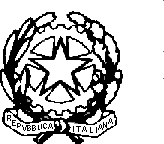 VISTO l'art. 1 comma 15 Iegge 190/2012 VISTO il D.lgs. 33/2013VISTO il D.M. 303 dell'11 maggio 2016Ministero dell'Istruzione, dell'Università e della RicercaISTITUTO COMPRENSIVO STATALE DI BOVEZZOVia Canossi, 2 - 25073 Bovezzo (Bs) – Tel/Fax 030 2711398 – Tel.030 2091455C.F. 98092870173 – C.M. BSIC836004e-mail: bsic836004@istruzione.it - bsic836004@pec.istruzione.it sito web: www.icbovezzo.edu.itVISTO il Piano triennale di prevenzione della corruzione 2016-2018 adottato dall'USR LOMBARDIA -MIUR VISTA la delibera ANAC del 13.04.2016il DIRIGENTE SCOLASTICO DETERMINA i tempi per la conclusione dei procedimenti amministrativi di competenza dell'istitutoProcedimento (breve descrizione erif_ normativi utili)Termini di conclusioneUnità organizzativa Responsabile dell'istruttoriaNominativo Responsabile del procedimento (recapiti)Responsa bile del provvedimento finale (recapiti)Titolare potere sostitutivoDocumenti da allegare all'istanza e modulisticaModalità acquisizione informazioniLink di accesso al servizio online (se esistente)Modalità per l'effettuazione di pagamenti (se necessari)Procedimento di iscrizione on- line per gli studenti di classe primaTempi MIUR per iscrizioneUfficio DidatticaA.A.Stimolo GraziaDSCoco LenoraDott. Bonelli AT di Brescia Usp.bs@istr uzione.itCertificazione disabilità L.104/92 e DSA/BES L.170/2010 (ove necessario) Modulistica reperibile sulsito MIURBsic836004@ist ruzione.itTel.0302711398MIURIscrizioni on-lineNOProcedimento di rilascio di certificato di frequenza(solo per privati)entro 5 gg Stabilito dall’istituzione scolasticaUfficio DidatticaA.A.Stimolo GraziaDSGACastellanel li ArabellaDott. Bonelli AT di Brescia Usp.bs@istr uzione.itNessun documento da Allegare.Modello di richiesta rilascio certificatodi frequenzaBsic836004@ist ruzione.itTel.0302711398NOProcedimento di rilascio di nulla osta al trasferimento di un alunnoentro 5 gg Stabilito dall’istituzione scolasticaUfficio DidatticaA.A.Stimolo GraziaDSCoco LenoraDott. Bonelli AT di Brescia Usp.bs@istr uzione.itNessun documento da Allegare.Modello di richiesta rilascio nulla ostaBsic836004@ist ruzione.itTel.0302711398NOEsonero dalle lezioni di educazione fisicaentro 5 gg Stabilito dall’istituzione scolasticaUfficio DidatticaA.A.Stimolo GraziaDSCoco LenoraDott. Bonelli AT di Brescia Usp.bs@istr uzione.itCertificato medico Modello di richiesta esoneroBsic836004@ist ruzione.itTel.0302711398NOEsonero dalle lezioni di religione cattolicaTempi MIUR per iscrizione on lineUfficio DidatticaA.A.Stimolo GraziaDSCoco LenoraDott. Bonelli AT di Brescia Usp.bs@istr uzione.itModulistica reperibile sul sito del MIURBsic836004@ist ruzione.itTel.0302711398MIUR Iscrizioni on-lineNOProcedimento di nomina di presidenti delle commissioni e commissariTempi Usr e AtpUsr Lombardia eAtp BresciaDott. Bonelli AT di Brescia Usp.bs@istr uzione.itNessun documento Nessun modelloNOProcedimento di nomina componenti commissioni interneEntro 30 gg.Ufficio PersonaleDSGACastellanelli Arabella dsga@icbovezzo.edu.itDSCoco LenoraDott. Bonelli AT di Brescia Usp.bs@istr uzione.itModulistica internaBsic836004@ist ruzione.itTel.0302711398NOProcedimento disciplinare a carico degli alunnientro 30 ggConsiglio di classe- Organo di garanzia scuola-Organo di garanzia USRA.A.Stimolo GraziaDSCoco LenoraDott. Bonelli AT di Brescia Usp.bs@istr uzione.itModulistica internaBsic836004@ist ruzione.itTel.0302091455NOProcedimento deliberativo degli organi collegiali valutazione alunniEntro 30 gg dall’inizio a.s.Collegio docenti Consiglio di classeDSCoco Lenoradirigente@icbovezzo.edu.itDSCoco LenoraDott. Bonelli AT di Brescia Usp.bs@istr uzione.itEstremi delibere Collegio DocentiSito web sez. Amministrazione trasparenteNOProcedimento valutativo degli apprendimentientro 10 gg dal Consiglio diclasseConsiglio di classeDSCoco Lenoradirigente@icbovezzo.edu.itDSCoco LenoraDott. Bonelli AT di Brescia Usp.bs@istr uzione.itVerbale Consiglio di classeRegistro elettronicoRegistro elettronicoNOProcedimento deliberativo degliorgani collegiali adozione dei libridi testoTempi MIURAdozione libriCollegio docenti Consiglio di classeA.A.Manza EldaDSCoco LenoraDott. Bonelli AT di Brescia Usp.bs@istr uzione.itEstremi delibere Collegio Docenti e Consiglio di IstitutoSito WEBLibri di testoNOProcedimento deliberativo degli organi collegiali: criteri formazione classiEntro 10 gg. inizio a.s.Consiglio di IstitutoCollegio DocentiDSCoco LenoraDSCoco lenoraDott. Bonelli AT di Brescia Usp.bs@istr uzione.itEstremi delibere Collegio Docenti e Consiglio di IstitutoSito web sez. Amministrazione trasparenteiNOProcedimento deliberativo degli organi collegiali: criteri assegnazione docenti alle classiEntro 10 gg inizio a.s.Consiglio di IstitutoCollegio DocentiDSCoco Lenoradirigente@icbovezzo.edu.itDSCoco LenoraDott. Bonelli AT di Brescia Usp.bs@istr uzione.itEstremi delibere Collegio Docenti e Consiglio di IstitutoSito web sez. Amministrazione trasparenteNOProcedimento deliberativo degli organi collegiali: formulazione orari lezioniEntro 10 gg inizio a.s.Consiglio di IstitutoCollegio DocentiDSCoco Lenoradirigente@icbovezzo.edu.itDSCoco LenoraDott. Bonelli AT di Brescia Usp.bs@istr uzione.itEstremi delibere Collegio Docenti e Consiglio di IstitutoSito web sez. Amministrazione trasparentePTOFNOProcedimento deliberativo degli organi collegiali: PTOFEntro il 31 ottobre di ogni anno con validità triennaleConsiglio di IstitutoDSCoco Lenoradirigente@icbovezzo.edu.itDSCoco LenoraDott. Bonelli AT di Brescia Usp.bs@istr uzione.itEstremi delibere Consiglio di IstitutoSito web sez. Amministrazion e TrasparentePTOFNOProcedimento dichiarativo di decadenza ex art.127, lett. C, D.P.R.10/1/1957 n. 3Entro 30 ggUfficio personaleDSGACastellanelli Arabella dsga.icbovezzo.edu.itDSCoco LenoraDott. Bonelli AT di Brescia Usp.bs@istr uzione.itNessun documento Nessun modelloBsic836004@ist ruzione.it Bsic836004@p ec.istruzione.itNOProcedimento di scelta del contraente (fornitori di beni e servizi, prestatori d’operaintellettuale,…Entro 30 ggUfficio contabilità contrattiDSGACastellanelli Arabella dsga.icbovezzo.edu.itDSCoco LenoraDott.Bonelli AT di Brescia Usp.bs@istr uzione.itModulistica allegata al bando di garaBsic836004@ist ruzione.itTel.0302091455AT – Bandi di gara e contrattiNOProcedimento dichiarativo per il rilascio di certificati di servizioEntro 5 giorniUfficio personaleA.A.Manza EldaDSGACastellanelli ArabellaDott. Bonelli AT di Brescia Usp.bs@istruzione.itModulistica internaBsic836004@ist ruzione.it dsga@icbovezz o.edu.itNOProcedimento dichiarativo per il rilascio di altri certificatiEntro 5 giorniUfficio personaleA.A.Manza EldaDSGACastellanelli ArabellaDott. Bonelli AT di Brescia Usp.bs@istr uzione.itModulistica internaBsic836004@ist ruzione.it dsga@icbovezz o.edu.itNOConferma e proroga personale ATAEntro 30 giorniUfficio personaleA.A.Manza EldaDSCoco lenoraDott. Bonelli AT di Brescia Usp.bs@istruzione.itDecreti di conferma e prorogaBsic836004@ist ruzione.it dirigente@icbov ezzo.edu.itNOConferma in ruolo eProroga periodo di prova personale docente e ATAEntro il 31/08 di ogni anno o altri termini per ATAUfficio personaleA.A.Manza EldaDSCoco LenoraDott. Bonelli AT di Brescia Usp.bs@istr uzione.itModulistica internaBsic836004@ist ruzione.it dirigente@icbov ezzo.edu.itNOMancata conferma in ruoloEntro il 31/08 di ogni anno o altri termini per ATAUfficio personaleDSCoco Lenoradirigente@icbovezzo.edu.itDSCoco LenoraDott. Bonelli AT di Brescia Usp.bs@istr uzione.itModulistica internaBsic836004@ist ruzione.it dirigente@icbove zzo.edu.itNORiconoscimento dei serviziEntro 90 giorniUfficio personaleA.A.Manza EldaDSGACastellanelli ArabellaDott. Bonelli AT di Brescia Usp.bs@istruzione.itModulistica MIURBsic836004@ist ruzione.it dsga@icbovezz o.edu.itIstanze on lineNOAspettativa per motivi di famigliaEntro 15 giorniUfficio personaleA.A.Manza EldaDSCoco LenoraDott. Bonelli AT di Brescia Usp.bs@istr uzione.itModulistica internaBsic836004@ist ruzione.it dirigente@icbove zzo.edu.itSito web modulistica riservataNOCongedo parentaleEntro 5 giorniUfficio personaleA.A.Manza EldaDSCoco LenoraDott. Bonelli AT di Brescia Usp.bs@istruzione.itModulistica internaBsic836004@ist ruzione.it dirigente@icbove zzo.edu.itSito web modulistica riservataNORicostruzione di carrieraEntro i termini stabiliti dalla normaUfficio personaleA.A.Manza EldaDSCoco LenoraDirigente RTSModulistica richiestaBsic836004@ist ruzione.it dsga@icbovezzo. edu.itNOProcedimento di controllo delle dichiarazioni sostitutiveEntro 30 giorniUfficio personaleA.A.Manza Elda DSGACastellanelli ArabellaDSGACastellanel li ArabellaDott. Bonelli AT di Brescia Usp.bs@istr uzione.itModulistica internaBsic836004@ist ruzione.it dsga@icbovezzo. edu.itNOProcedimenti di accesso a documenti amministrativiEntro 30 giorniUfficio protocollo e affari generaliA.A.Pasolini PaolaDSCoco LenoraDott. Bonelli AT di Brescia Usp.bs@istruzione.itModulistica internaBsic836004@ist ruzione.it dsga@icbovezzo. edu.itNOProcedimento di concessione in uso di locali a terziEntro 15 giorniUfficio protocollo e affari generaliDSGACastellanelli ArabellaDSCoco LenoraDott. Bonelli AT di Brescia Usp.bs@istr uzione.itModulistica internaBsic836004@ist ruzione.it dsga@icbovezzo. edu.itIBAN per eventuali pagamenti: sito web segreteria- URPIBAN per eventuali pagamentiProcedimento per il reclutamento ed affidamento incarichi di supplenzaEntro 10 giorniUfficio personaleDSGACastellanelli ArabellaDSCoco LenoraDott. Bonelli AT di Brescia Usp.bs@istruzione.itNessun documento Nessun modelloBsic836004@p ec.istruzione.it dsga@icbovezzo. edu.itAlbo Graduatorie di IstitutoAlbo storico Graduatorie d’IsitutoNOProcedimento concessione di permessi per la fruizione del diritto allo studioEntro 5 giorniUfficio personaleDSGACastellanelli ArabellaDSCoco LenoraDott. Bonelli AT di Brescia Usp.bs@istr uzione.itModulistica internaBsic836004@p ec.istruzione.it dsga@icbovezzo. edi.itSito web modulistica riservataNOProcedimento per la fruizione dei permessi retribuiti ex l. 104/1992Entro 3 giorniUfficio personaleDSGACastellanelli Arabella A.A.Manza EldaDSCoco LenoraDott. Bonelli AT di Brescia Usp.bs@istr uzione.itModulistica interna: dichiarazione responsabilità e consapevolezza dichiarazione sostitutiva sussistenza condizioni difruizioneBsic836004@p ec.istruzione.it dsga@icbovezzo. edu.itSito web modulistica riservataNOProcedimento per iscrizione corsi di formazione curricolari facoltativiEntro 10 giorniUfficio didatticaA.A.Stimolo GraziaDSCoco LenoraDott.Bonelli AT di Brescia Usp.bs@istr uzione.itModulistica internaBsic836004@ist ruzione.itEventuale pagamento IBANProcedimento per richiesta esami integrativi e/o idoneità alunniEntro 30 giorniUfficio didatticaA.A.Stimolo GraziaDSCoco LenoraDott. Bonelli AT di Brescia Usp.bs@istr uzione.itModulistica internaBsic836004@ist ruzione.itNOProcedimento per richiesta rilascio diplomiEntro 5 giorniUfficio didatticaA.A.Stimolo GraziaDSCoco LenoraDott. Bonelli AT di Brescia Usp.bs@istr uzione.itModulistica internaBsic836004@ist ruzione.itNO